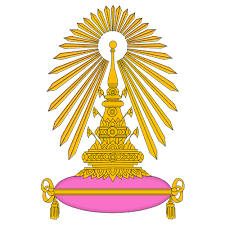 บันทึกข้อตกลงความร่วมมือโครงการ..........................................................................................................ระหว่างคณะวิทยาศาสตร์ จุฬาลงกรณ์มหาวิทยาลัยกับ บริษัท..............................................................	บันทึกข้อตกลงฉบับนี้ทำขึ้น ณ จุฬาลงกรณ์มหาวิทยาลัย ตั้งอยู่เลขที่ 254 ถนนพญาไท แขวงวังใหม่ เขตปทุมวัน กรุงเทพมหานคร 10330 เมื่อวันที่ ............................................ระหว่าง จุฬาลงกรณ์มหาวิทยาลัย โดยคณะวิทยาศาสตร์ โดย ศาสตราจารย์ ดร.พลกฤษณ์ แสงวณิช ตำแหน่งคณบดีคณะวิทยาศาสตร์ โดยได้รับมอบอำนาจจากอธิการบดี จุฬาลงกรณ์มหาวิทยาลัย เมื่อวันที่...............................แนบท้ายบันทึกข้อตกลงความร่วมมือฉบับนี้ สำนักงานตั้งอยู่เลขที่ 254 ถนนพญาไท แขวงวังใหม่ เขตปทุมวัน กรุงเทพมหานคร 10330 ซึ่งต่อไปในบันทึกข้อตกลงนี้เรียกว่า “จุฬาฯ” ฝ่ายหนึ่ง กับ บริษัท.........................................................สำนักงานตั้งอยู่เลขที่ .............................................. ซึ่งต่อไปในบันทึกข้อตกลงนี้เรียกว่า “บริษัท” อีกฝ่ายหนึ่ง โดยที่ จุฬาฯ และ บริษัท ได้ตกลงร่วมมือกันดำเนินโครงการ............................................................. จึงได้ตกลงจัดทำบันทึกข้อตกลงกันดังต่อไปนี้ …………………………………………………………………………………………………………………………………………………………………………………………………………………………………………………………………………………………………………..………………………………………………………………………………………………………………………..………………………………………………………………………………………………………………………………………………………………………………………..………………………………………………………………………………………………………………………………………………………………..วัตถุประสงค์1.11.2 1.3 	ขอบเขตความร่วมมือจุฬาฯ2.1.12.1.22.1.3บริษัท 2.2.12.2.22.2.3งบประมาณโครงการบริษัท สนับสนุนงบประมาณของโครงการตามบันทึกข้อตกลงความร่วมมือฉบับนี้ โดยงบประมาณรวมทั้งหมดของโครงการเป็นจำนวน xxxxxxx บาท (…………………………..) ระยะเวลา ………… (.........) โดยมีรายละเอียดดังนี้…………………………………………………………………………………………………………………………………………………………………………………………………………………………………………………………………………………………………………..………………………………………………………………………………………………………………………..………………………………...ระยะเวลาบันทึกข้อตกลงความร่วมมือบันทึกข้อตกลงความร่วมมือฉบับนี้ มีระยะความร่วมมือเป็นเวลา …….. (........) นับตั้งแต่วันที่ลงนามเป็นต้นไป ทั้งนี้ ทั้งสองฝ่ายอาจตกลงกันขยายระยะเวลาความร่วมมือออกไปได้ตามความเห็นชอบร่วมกันหากฝ่ายใดฝ่ายหนึ่งประสงค์จะบอกเลิกบันทึกข้อตกลงความร่วมมือฉบับนี้ ให้ทำหนังสือแจ้งอีกฝ่าย
ทราบล่วงหน้าก่อนวันที่ประสงค์จะให้บันทึกข้อตกลงความร่วมมือนี้สิ้นสุดลงเป็นเวลาไม่น้อยกว่า 60 วัน แต่ทั้งนี้ การบอกเลิกดังกล่าวไม่มีผลกระทบต่อความสมบูรณ์ของกิจกรรมที่ได้ดำเนินการไปแล้วการเบิกจ่ายงบประมาณบริษัทตกลงให้เงินสนับสนุนงบประมาณการดำเนินงานโครงการตามบันทึกข้อตกลงความร่วมมือฉบับนี้แก่ จุฬาฯ เป็นจำนวนทั้งสิ้น xxxxxx บาท (…………………………) โดยบริษัท จะแบ่งจ่ายเงินให้แก่ จุฬาฯ เป็น ……….(..........) งวด ดังนี้ งวดที่ 1 เป็นเงินจำนวน xxxxxx  บาท (…………………………………….) ภายใน …….. (…………..) วัน นับตั้งแต่.....................................................................................................................................................................งวดที่ 2 เป็นเงินจำนวน xxxxxx  บาท (…………………………………….) ภายใน …….. (…………..) วัน นับตั้งแต่.....................................................................................................................................................................            สิ่งที่คาดว่าบริษัทจะได้รับ     6.2     6.3การรักษาความลับ…………………………………………………………………………………………………………………………………………………………………………………………………………………………………………………………………………………………………………..………………………………………………………………………………………………………………………..………………………………………………………………………………………………………………………………………………………………………………………..……………………………………………………………………………………………………………………………………การเปลี่ยนแปลงแก้ไขถ้ามีเหตุจำเป็นต้องมีการเปลี่ยนแปลงแก้ไขบันทึกข้อตกลงความร่วมมือฉบับนี้ ให้ทำเป็นหนังสือตามแบบและพิธีการเช่นเดียวกันกับการทำบันทึกข้อตกลงความร่วมมือฉบับนี้การลงนามความร่วมมือบันทึกข้อตกลงความร่วมมือโครงการ……………………………………………………………………………………ฉบับนี้ ทำขึ้นเป็นสองฉบับ มีข้อความถูกต้องตรงกัน ทั้งสองฝ่ายได้อ่านและเข้าใจข้อความโดยละเอียดตลอดแล้ว เห็นว่าถูกต้องตามเจตนารมณ์ทุกประการ เพื่อเป็นหลักฐานจึงได้ลงลายมือชื่อพร้อมทั้งประทับตราสำคัญ (ถ้ามี) ไว้เป็นสำคัญต่อหน้าพยาน และแต่ละฝ่ายต่างยึดถือไว้ฝ่ายละหนึ่งฉบับ ลงชื่อ.................................................................. (อธิการบดี หรือคณบดีคณะวิทยาศาสตร์)จุฬาลงกรณ์มหาวิทยาลัยลงชื่อ.............................................................................(…………………………………………………)ตำแหน่ง..................................................................ชื่อบริษัท..................................................................ลงชื่อ.................................................................. พยาน(..................................................)หัวหน้าภาควิชา หรือหัวหน้าโครงการคณะวิทยาศาสตร์ จุฬาลงกรณ์มหาวิทยาลัยลงชื่อ............................................................................. พยาน(…………………………………………………)ตำแหน่ง..................................................................ชื่อบริษัท..................................................................